Iowa 21st Century Community Learning CentersEvaluation CommitteeMeeting AgendaAugust 2, 2022
10:00AMTopic: 21CCLC Evaluation CommitteeJoin Zoom Meetinghttps://us06web.zoom.us/j/95523785601?pwd=V2pHRG1iQlhGQm1iMGkrWWxSMTFCZz09Meeting ID: 955 2378 5601Passcode: 781712 ----------------COMMITTEE MISSION: This committee provides insight on state evaluation and resources around evaluation for programs and resources for sustainability. The committee reviews out-of-school time data, such as the annual Statewide Afterschool Report and provides input on the statewide survey for local 21CCLC programs.​ROSTERAGENDA ITEMSWORK PLANNEXT MEETING DATE: ADJOURNNAMESITE/SCHOOLMARK FOR ATTENDANCEKaitlin SchmidtSt. Mark Youth EnrichmentAmy ClairIowa City SchoolsKatie BoatrightFairfield SchoolsBeth ChristofferAllamakee SchoolsElana ZalarCouncil Bluffs SchoolsLynn RedenbaughStorm Lake SchoolsJenna AndrewsSHIPRyan McDonaldDes Moines Public SchoolsAmy WhittingtonCentral Decatur SchoolsVic JarasIDOEAgenda ItemNotesEvaluation Reminders: APR Windows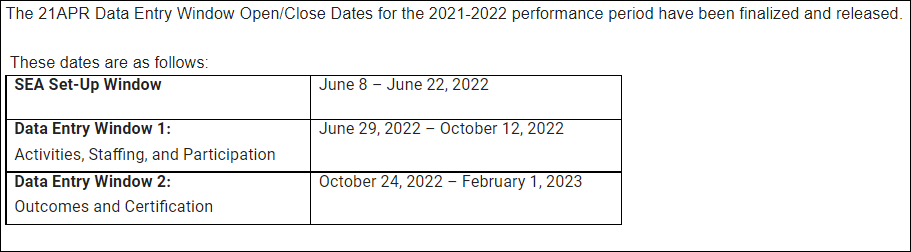 GPRA Best Practice Webinar: June 28thIdeas on what content will be the most helpful?Reviewing the APR systemCommittee Guide Review/FeedbackQuestions/TroubleshootingIs next meeting scheduled in calendars?OtherDeadlineActivityWho’s ResponsibleOutcome ExpectedNotes for Implementation